Point of the Mountain State Land Authority Board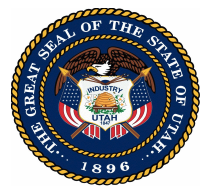 Remote MeetingFebruary 9, 2021UMINUTES(unapproved)Members in Attendance:Mayor Dawn Ramsey – Acting ChairLt. Governor Deirdre HendersonCommissioner David WoolstenhulmeRepresentative Steve HandyJim RussellMayor Troy WalkerSenator Dan HemmertAlan Matheson, DirectorOthers in Attendance:Steve Kellenberg			Kellenberg StudioErin Talkington			RCLCOMuriel Xochimitl			X-Factor CommunicationsColton Stock				X-Factor CommunicationsJacey Skinner				Ballard SpahrCarrie Byles				SOMDouglas Voigt				SOMPeter Kindel				SOMSteven Sobel				SOMKamron Dalton			Governor’s Office of Economic DevelopmentRyan Hales				Hales EngineeringDavid Dobbins				Draper CityMichelle Larsen			Utah Transit AuthorityPatti Garver				Utah Transit AuthorityJen Robinson				Lt. Governor’s OfficeLeah JaramilloMembers of the general publicOn Tuesday, February 9, 2020 the Point of the Mountain State Land Authority Board held a remote meeting via the Zoom Meeting platform:  https://zoom.us/webinar/register/WN_11t67FdJTpC2Y5Eu7F_lAQA video of the meeting can now be found on The Point’s YouTube channel:  https://www.youtube.com/channel/UCbnEavC2vHlkuogOpCOzYGwThe meeting was called to order at 2:01 pm.WELCOME AND MEETING DETERMINATIONMayor Dawn Ramsey, substituting as Chair for Representative Lowry Snow, welcomed meeting attendees and acknowledged the attendance of Lt. Governor Deidre Henderson, the new co-chair of the Point of the Mountain State Land Authority.  Mayor Ramsey commented that because the Legislature was in session, several members would not be in attendance or would need to leave the meeting early.To meet procedure required by law, Director Alan Matheson read the meeting determination for electronic meetings.Mayor Ramsey also welcomed Senator Dan Hemmert who is a new member of the board.APPROVAL OF MINUTES FROM THE JANUARY 12, 2021 BOARD MEETINGChair Snow asked for comments or corrections to the minutes. None were brought forward. 	MOTION:	Mayor Troy Walker moved to approve the minutes of the January 12, 2021 board meeting.  The motion was seconded by Jim Russell and approved unanimously.PUBLIC COMMENTMayor Ramsey explained that public comment is very important to this board and opened the floor to any members of the public who would like to speak.  There were no comments. SOM UPDATEMembers of the SOM Planning team provided a summary of their work in Phase I of the master planning process.  The first phase is focused on analysis and background as they continue to identify both the opportunities and the constraints of the project.Highlights of the presentation from Doug Voigt included:	Schedule	Analog Projects		Kings Cross		Coal Drops Yard		Mission Bay San Francisco		Navy Yard Philadelphia		Central Park, DenverHighlights from Peter Kindel included:	Update on Data Compilation and Review	GIS Analysis of the Site	Program Inputs and ReconciliationHighlights from Consultant Ryan Hales with Hales Engineering included:	EPA/Modified ITE Methodology for Mixed Use Development	EPA/Modified ITE Methodology for Land Use Scenarios	Evaluation of land-use mix that minimizes traffic generationPeter Kindel explained the Three Program Scenarios for the Master Plan:	A Complete Community	Sub-Regional Hub	An Economic CoreThe presentation concluded with an explanation of SOM’s public outreach program which targets primary audiences consisting of stakeholder groups, working groups and the general public.  Feedback from these groups will be incorporated in the next round of master planning.BUSINESS PLAN SUBCOMMITTEE UPDATEErin Talkington presented recommendations from RCLCO and the subcommittee on the Authority’s business plan for The Point.  Talking points included:	Authority’s Role in Development -- interactions with the private and public sectors	Organizational Structure – advisory committee and internal team	Next Steps for Moving ForwardThere was a comment about moving forward with caution so that the delegation of power is executed as per statute and in keeping with the wishes of the Governor’s Office.  Comments were made that the business plan should provide for professional staff that can do the day-to-day work of the Authority.  Decision making power would only be delegated as needed.  Director Matheson reassured the group that we were not asking for a decision to be made today.  The subcommittee will continue to meet and refine these ideas and return to the board for final approval.Jim Russell reminded the board that a development plan should be in place by June or July and expressed concerns about meeting this schedule.  Other members were in agreement and recommended this item be placed on the agenda for action at the next meeting so decisions are implemented and new employees brought on-board for the new fiscal year.PRESENTATION ON UTA’S LOCALLY PREFERRED ALTERNATIVE FOR TRANSIT AT THE POINT OF THE MOUNTAINUTA Point of the Mountain Project Manager Patti Garver reported on the Point of the Mountain Transit Study and the resulting locally preferred alternative for transit at Point of the Mountain.  Her presentation covered the following points:	Transit Study Overview	Initial Alternative Evaluation	Recommendation of Detailed Alternative Evaluation	Level 2 Alternatives OverviewBus Rapid Transit (gold standard): cost $300-$450 MillionRail: cost $450-$650 Million DMU  /  $600-$850 Million LRT	Key Similarities	Locally Preferred Alternative – Referred by the Steering CommitteeCommon Ground Segment from Draper Frontrunner to Lehi8 Miles and Up to 7 Stations (Up to 2 at The Point)BRT Mode	Schedule and Next StepsThere was a question concerning the operational cost of rail vs bus rapid transit.LEGISLATIVE UPDATEDirector Alan Matheson reported there are two funding bills coming before the Legislature this session.  The appropriations request, sponsored by Senator Fillmore, has two components:An $810,000 request for funds to cover ongoing staffing needs and funding for legal, market analysis, travel, supplies, computers and office expenses.An $11,490,000 request of one-time funding to cover expenses for consultants, development partners, etc., for the next five years.The request has moved to the Executive Appropriations Committee.  Director Matheson felt hopeful about the request, given the high level of support from the legislative leadership.  Nevertheless, there are many competing budget priorities and he encouraged the board to contact members of the Appropriations Committee to express support.A proposed infrastructure bank bill would create infrastructure banks for MIDA, Inland Port, and the Point of the Mountain projects. There is the possibility that these will be three separate bills with Representative Snow sponsoring the one for The Point.  The idea is to create an account, overseen by a subset of the board, where allocations from the Legislature, proceeds from the lease of land, or other income could be used for needed infrastructure. It essentially allows the board to invest in infrastructure and then repay the debt at a later time when revenues are generated at the site.ADJOURNMayor Ramsey asked for a motion to adjourn.	MOTION:	Commissioner David Woolstenhulme moved to adjourn the meeting. The motion was seconded by Mayor Troy Walker and passed unanimously.The meeting adjourned at 3:30 pm.